Neues Firmware-Update Version 2.2 für LUMIX GH6
Unterstützung von Direct-SSD-Aufzeichnung über USBPRESSEINFORMATION
September 2022Diesen Pressetext und die Pressefotos (downloadfähig mit 300 dpi) finden Sie im Internet unter https://www.panasonic.com/ch/de/
corporate/presse.htmlRotkreuz, September 2022 – Panasonic kündigt die Veröffentlichung des Firmware-Updates Version 2.2 für die LUMIX GH6 an, um die direkte Aufnahme und Wiedergabe von Videos/Fotos mit einer über USB angeschlossenen externen SSD zu unterstützen.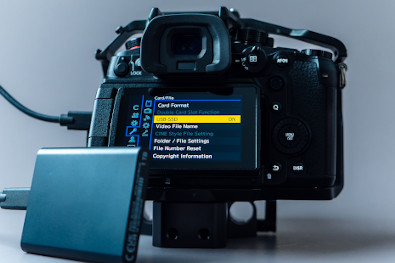 Mit der neuesten Firmware wird es möglich sein hochwertiges Apple ProRes 422 HQ (maximal 1,9 Gbps) oder hohes Datenvolumen von All-Intra 4:2:2 10-Bit direkt auf dem USB-Laufwerk (SSD) mit maximal 2 TB Kapazität aufzuzeichnen. Die auf der SSD aufgezeichneten Dateien können einfach per USB auf den PC übertragen werden, was den Backup-Aufwand minimiert und den Postproduktionsprozess effizienter macht.

„Unser Anspruch ist es unsere Kameras stetig für professionelle und semiprofessionelle Videoanwendungen zu verbessern“, erklärt Michael Langbehn, European Manager PR bei Panasonic. „Deshalb werden wir auch zukünftig immer wieder Firmware-Updates für unsere Kameras entwickeln.“

Die Firmware wird ab dem 27. September auf folgender Seite gratis zum Download verfügbar sein: https://panasonic.jp/support/global/cs/dsc/Videos mit einer hohen Bildrate von mehr als 60.00p können nicht auf einer externen SSD aufgezeichnet werden.Es ist nicht möglich, Videos und Fotos gleichzeitig auf der SD-Karte oder CFexpress-Karte aufzuzeichnen, während sie auf der externen SSD aufgezeichnet werden.Verwenden Sie eine externe SSD mit einer Grösse von maximal 2 TB, die mit USB Typ-C kompatibel ist. Wir empfehlen die Verwendung einer externen SSD, deren Funktion von Panasonic bestätigt wurde. Beachten Sie im Voraus, dass dies keine Garantie für den Betrieb auf allen Geräten ist.Aktuelle Informationen zu den externen SSDs werden zeitgleich mit der Firmware-Veröffentlichung auf der folgenden Support-Seite verfügbar sein: https://panasonic.jp/support/global/cs/dsc/connect/index.htmlApple und ProRes sind Marken oder eingetragene Marken von Apple Inc. in den Vereinigten Staaten und/oder anderen Ländern.Die USB-IF-Logos sind Marken des USB Implementers Forum, Inc.Andere Marken und Handelsnamen sind Eigentum der jeweiligen Inhaber.Je nach Situation sind möglicherweise nicht alle Funktionen verfügbar.Design und Spezifikationen können ohne vorherige Ankündigung geändert werden.Über Panasonic:Als weltweit führendes Unternehmen in der Entwicklung innovativer Technologien und Lösungen für eine Vielzahl von Anwendungen in den Bereichen Consumer Electronics, Housing, Automotive, Industry, Communications und Energy hat die Panasonic Group am 1. April 2022 auf ein operatives Unternehmenssystem umgestellt, wobei die Panasonic Holdings Corporation als Holdinggesellschaft fungiert und acht Unternehmen unter ihrem Dach positioniert sind. Die 1918 gegründete Gruppe setzt sich für das Wohlergehen der Menschen und der Gesellschaft ein und führt ihre Geschäfte auf der Grundlage von Gründungsprinzipien, um neue Werte zu schaffen und nachhaltige Lösungen für die Welt von heute anzubieten. Die Gruppe erzielte in dem am 31. März 2022 zu Ende gegangenen Geschäftsjahr einen konsolidierten Nettoumsatz von 56,40 Milliarden Euro (7.388,8 Milliarden Yen). Die Panasonic Group hat sich der Verbesserung des Wohlbefindens der Menschen verschrieben und bietet dafür hochwertige Produkte und Dienstleistungen an.Um mehr über die Panasonic Gruppe zu erfahren, besuchen Sie bitte: https://holdings.panasonic/global/
Weitere Informationen:Panasonic Schweiz
Eine Niederlassung der Panasonic Marketing Europe GmbH 
Grundstrasse 12
6343 RotkreuzAnsprechpartner für Presseanfragen:
Franciska Jurisic 
Tel.: 041 203 20 20
E-Mail: panasonic.ch@eu.panasonic.com